                    	REPAIRS AIDANTS : CONTENU DES SENSIBILISATIONS – FORMATIONS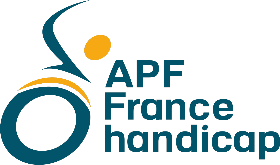 Document à compléter et à renvoyer par mail ou courrier à : dd.79@apf.asso.fr ou Délégation APF France handicap – 171 avenue de Nantes, 79000 NIORTNOM……………………………………………….PRENOM…………………………………………………………….Courriel…………………………………………..Tel :…………………………………….Détail des formations sur : repairsaidants.blogs.apf.asso.frTHEMESCHOIX 1CHOIX 2CHOIX 3CHOIX 4CHOIX 51-Répercussions familiales, professionnelles et sociales (7H)2- Complémentarité aidants professionnels et familiaux (7H)3 - Se maintenir en bonne santé (14H)4 - Annonce du handicap ou de la maladie (3H30)5 - Aides et droits des aidants familiaux (7H)6 – Etre aidant familial aux différentes étapes de la vie (7H)7 a- Approches techniques et pratiques :Manutention du corps humain (7H)7 b- Approches techniques et pratiques :Alimentation et diététique (7H)7 c- Approches techniques et pratiques :Aides à la communication (7H)7 d- Approches techniques et pratiques :Le fauteuil roulant et les aides techniques :  choix et entretien. (3H30)